

Gheibh sibh stiùireadh air an sgeama mhaoineachaidh seo air an làrach-lìn againn an seo.Feumaidh sibh am foirm-iarrtais seo a thilleadh ro 5f Dihaoine 22 den Ghearran 2019, gu: tabhartas@gaidhlig.scot no Bòrd na Gàidhlig, Taigh a’ Ghlinne Mhòir, Rathad na Leacainn, Inbhir Nis, IV3 8NW.You can find guidance for this funding programme on our website here.You must return this application form before 5pm on Friday 22nd February 2019, to: tabhartas@gaidhlig.scot or Bòrd na Gàidhlig, Great Glen House, Leachkin Road, Inverness, IV3 8NW.Feumaidh gach iarrtas sealltainn gu soilleir gun toir am pròiseact buaidh mhath air cleachdadh na Gàidhlig, ionnsachadh na Gàidhlig neo ìomhaigh na Gàidhlig.  Lìonaibh a-steach co-dhiù aon de na pàirtean gu h-ìosal.All applications will have to demonstrate that their project will positively impact on Gaelic usage, Gaelic learning or the image of Gaelic.  Complete at least one of the parts below.

Thoiribh seachad fiosrachadh air cosgaisean agus teachd-a-steach iomlan a’ phròiseict.Please give a detailed breakdown of the project’s total costs and income.Ma gheibh sibh tabhartas bhuainn, feumaidh sibh aithne a thoirt do Bhòrd na Gàidhlig, far a bheil sin freagarrach, mar a’ bhuidheann a thug am maoineachadh seachad.If you receive funding from us, you will need to identify Bòrd na Gàidhlig, where applicable, as the funding source.Tha Bòrd na Gàidhlig air a chomharrachadh fon lagh mar Phàrant Corporra ann an Achd na Cloinne is nan Daoine Òga (Alba) 2014. Tha sin a’ ciallachadh gu bheil dleastanasan reachdail oirnn a dh’fheumas sinn a choileanadh a thaobh a bhith feuchainn ri piseach a thoirt air math nan daoine òga a tha, no a tha air a bhith, fo chùram agus a bhith cur às do chnapan-starra a tha gu tric ro na daoine sin nuair a thig e gu cothroman. Tha Bòrd na Gàidhlig airson gum bi math dhaoine òga a tha, no a tha air a bhith, fo chùram air a chur air adhart air feadh nam pròiseactan a tha a’ faotainn taic-airgid bhuainn tro na sgeamaichean maoineachaidh againn. Gheibhear tuilleadh fiosrachaidh air Pàrantan Corporra aig http://www.corporateparenting.org.uk/ agus gheibhear lethbhreac den Ro-innleachd is Plana Gnìomh airson Pàrant Corporra aig Bòrd na Gàidhlig an seo.Bòrd na Gàidhlig is legally designated as a Corporate Parent in the Children and Young People (Scotland) Act 2014. This means that we have statutory duties to fulfil with regard to enhancing the wellbeing of care experienced young people and removing barriers to opportunities which this population often faces. Bòrd na Gàidhlig encourage projects funded by us to provide activities designed to promote the interests and wellbeing of care experienced young people.   More information on Corporate Parenting can be found at http://www.corporateparenting.org.uk/and a copy of Bòrd na Gàidhlig’s Corporate Parenting Strategy & Action Plan can be downloaded here.Dèanaibh cinnteach gu bheil na pàipearan a leanas an cois an iarrtais agaibh, far a bheil sin iomchaidh.  Faodaidh sibh an cur thugainn ann am post-d gu tabhartas@gaidhlig.scot no sa phost gu Bòrd na Gàidhlig, Taigh a’ Ghlinne Mhòir, Rathad na Leacainn, Inbhir Nis, IV3 8NW.Please ensure the following supporting documents are enclosed with your application, where applicable.  They can be sent to us via email to tabhartas@gaidhlig.scot or by post to Bòrd na Gàidhlig, Great Glen House, Leachkin Road, Inverness, IV3 8NW.Tha mi a’ dearbhadh gu bheil am fiosrachadh a thug mi seachad san fhoirm seo ceart. Tha mi a’ tuigsinn gun dèan Bòrd na Gàidhlig feum den fhiosrachadh san fhoirm seo, agus gum faodadh am fiosrachadh a chleachdas iad a bhith gabhail a-steach fiosrachadh pearsanta (mar a tha sin air a mhìneachadh fon Achd Dìon Dàta (1998) agus fon Riaghailt Choitchinn airson Dìon Dàta (RCDD)), gus dèiligeadh ris an iarrtas seo airson tabhartas. Ma shoirbhicheas leis an iarrtas agaibh, dh’fhaodte cuideachd gun tèid feum a dhèanamh den fhiosrachadh ann a bhith cuideachadh gus dèanamh cinnteach gun tèid cumhachan is cùmhnantan a’ chùmhnaint mhaoineachaidh a choileanadh agus gun tèid cumail ri dleastanasan laghail.I confirm the information provided on this form is correct. I understand that Bòrd na Gàidhlig will use information provided on this form, which may include personal data (as defined by the Data Protection Act (1998) and the General Data Protection Regulation (GDPR)), for the purposes of processing this application for assistance.  Where the application is successful, information may also be used to manage the funding contract terms and conditions as well as to comply with legal obligations.  Nì Bòrd na Gàidhlig sanasachd is follaiseachd air an obair a nì daoine fa leth agus buidhnean a gheibh maoineachadh bhuainn. Ma thèid aontachadh ri taic-airgid a thoirt don bhuidhinn agaibh, bidh e mar chumha den aonta airson an tabhartais gum faod Bòrd na Gàidhlig fios mun phròiseact agaibh a shealltainn an cois fiosrachaidh a thèid fhoillseachadh mu thabhartasan a thugadh seachad, a’ gabhail a-steach ainm na buidhne agus an t-sùim a fhuair sibh.Bòrd na Gàidhlig will promote the work being undertaken by individuals and organisations in receipt of funding.  If funding support is approved to an organisation, it will be a condition of the grant that Bòrd na Gàidhlig may include your project in information published about grants awarded, including the organisation’s name and the amount awarded.Gus dèanamh cinnteach gum faod daoine fa leth agus buidhnean buannachdan fhaighinn bhon obair shanasachd is fhollaiseachd seo, dh’fhaodadh gum bi Bòrd na Gàidhlig ag iarraidh dàta pearsanta a chleachdadh an lùib fiosrachadh sanasachd. Mar as trice cha bhi san dàta sin ach an t-ainm agaibh nuair a tha sibh air cur a-steach airson tabhartas mar neach fa leth no ma tha sibh a’ riochdachadh buidheann, ach dh’fhaodadh gum bi beagan fiosrachadh pearsanta a bharrachd ann nuair a tha sin freagarrach.Ma tha sibh toilichte cead a thoirt dhuinn ur n-ainm a shealltainn an cois fiosrachadh sanasachd is follaiseachd, am biodh sibh cho math strìochag a chur sa bhogsa gu h-ìosal.To ensure all individuals and groups are able to benefit from these promotional activities, Bòrd na Gàidhlig may wish to include personal data in promotional information.  This will usually be limited to your name where you have applied in a personal capacity or are acting as a representative of group or organisation, although it may include limited additional personal information where appropriate.If you are happy for your name to be included in promotional information, please tick the box below:Bu mhath le Bòrd na Gàidhlig am fiosrachadh conaltraidh a thug sibh seachad a chleachdadh gus fiosrachadh iomchaidh a chur thugaibh a dh’fhaodadh ur cuideachadh le bhith a’ ruith na buidhne agaibh, fiosrachadh mu sgeamaichean thabhartasan coltach ris an fhear seo, agus mu iomairtean is pròiseactan eile às am faodadh sibh fhèin no a’ bhuidheann a tha sibh a’ riochdachadh buannachdan fhaighinn.Ma tha sibh ag iarraidh leithid a dh’fhiosrachadh fhaighinn, am biodh sibh cho math strìochag a chur sa bhogsa gu h-ìosal.Bòrd na Gàidhlig would like to use your contact details to send you relevant information that may help you manage your organisation, about similar grant schemes, and other initiatives and projects that may be beneficial to you or the organisation you are representing. If you wish to receive this information, please tick the box below:Bho àm gu àm dh'fhaodadh gun cleachd Bòrd na Gàidhlig am fiosrachadh conaltraidh a thug sibh seachad gus fiosrachadh a chur thugaibh mu phròiseactan coltach ris an fhear agaibh fhèin no sgeamaichean thabhartasan a tha coltach ris an fhear a chuir sibh a-steach air a shon agus às am faodadh sibh fhèin no a’ bhuidheann a tha sibh a’ riochdachadh buannachdan fhaighinn.Ma tha sibh ag iarraidh leithid a dh’fhiosrachadh fhaighinn, am biodh sibh cho math strìochag a chur sa bhogsa gu h-ìosal:From time to time Bòrd na Gàidhlig may also use these contact details to send you information about similar grant schemes and projects that may be beneficial to you or the organization you are representing.If you wish to receive this information, please tick the box below:Airson tuilleadh fiosrachaidh mu mar a nì Bòrd na Gàidhlig feum den dàta phearsanta agaibh, coimheadaibh air an fhiosrachadh bhuntainneach mu phrìobhaideachd a gheibhear an seo. Tha mi a' tuigsinn gum feum Bòrd na Gàidhlig cumail ri Achd Saorsa an Fhiosrachaidh (Alba) 2002, agus mar sin dh'fhaodadh gum feum sibh fiosrachadh a tha co-cheangailte ris an iarrtas seo fhoillseachadh gu poblach mura h-eil bacadh sònraichte air.  For further information about how Bòrd na Gàidhlig will use your personal data, please see the relevant privacy notice available here.I understand that Bòrd na Gàidhlig is subject to the Freedom of Information (Scotland) Act 2002, and therefore may be required to make information relating to this application publicly available unless it is subject to an exemption.Tha mi a’ dearbhadh gu bheil mi air an stiùireadh airson na maoine seo a leughadh agus gu bheil am fiosrachadh san fhoirm-iarrtais seo ceart: I hereby confirm that I have read the guidelines of this fund and the information in this application is correct: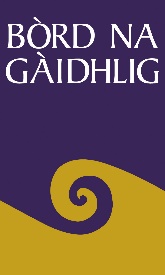 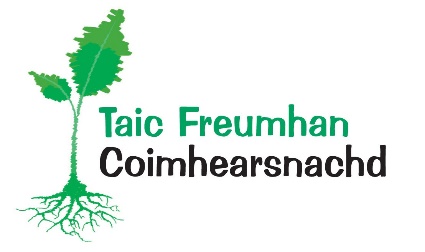 Taic Freumhan Coimhearsnachd 2019/20Bòrd na GàidhligFoirm-iarrtais / Application FormFiosrachadh mun Tagraiche / Applicant InformationAinm a’ phròiseict / Project nameFios mun iarrtas gu / Contact name for applicationSeòladh is còd-puist airson an iarrtaisContact address & postcodeÀireamh-fòn / Telephone numberPost-dealain / E-mailLàrach-lìn / WebsiteCunntasan airson nam meadhanan sòisealta (roghnach)Social media accounts (optional)Twitter:Twitter:Cunntasan airson nam meadhanan sòisealta (roghnach)Social media accounts (optional)Facebook:Facebook:Cunntasan airson nam meadhanan sòisealta (roghnach)Social media accounts (optional)Instagram:Instagram:Ciamar a chuala sibh mun sgeama, Taic Freumhan Coimhearsnachd?How did you hear about the Taic Freumhan Coimhearsnachd scheme?An d’ fhuair sibh fhèin neo a’ bhuidheann agaibh taic-airgid bhon sgeama Taic Freumhan Coimhearsnachd a-cheana?Have you or your organisation received support from Taic Freumhan Coimhearsnachd previously?Fhuair / YesCha d’ fhuair / NoAn d’ fhuair sibh fhèin neo a’ bhuidheann agaibh taic-airgid bhon sgeama Taic Freumhan Coimhearsnachd a-cheana?Have you or your organisation received support from Taic Freumhan Coimhearsnachd previously?Còd taic-airgid / Grant Reference No: _______________Còd taic-airgid / Grant Reference No: _______________Mas e iarrtas airson pròiseact leantainneach a tha seo, innsibh dhuinn mu na toraidhean gu ruige seo, agus thoiribh seachad fianais.If this application is in support of a follow-up or pre-existing project, describe the results to date. Evidence should be provided.Mas e iarrtas airson pròiseact leantainneach a tha seo, innsibh dhuinn mu na toraidhean gu ruige seo, agus thoiribh seachad fianais.If this application is in support of a follow-up or pre-existing project, describe the results to date. Evidence should be provided.Mas e iarrtas airson pròiseact leantainneach a tha seo, innsibh dhuinn mu na toraidhean gu ruige seo, agus thoiribh seachad fianais.If this application is in support of a follow-up or pre-existing project, describe the results to date. Evidence should be provided.FIOS MUN BHUIDHINN / ORGANISATION INFORMATIONFIOS MUN BHUIDHINN / ORGANISATION INFORMATIONFIOS MUN BHUIDHINN / ORGANISATION INFORMATIONAinm na buidhne / Name of organisationDreuchd anns a’ bhuidhinn / Contact’s position in organisationStructar Laghail, me: Comann Neo-chorporraichte, Companaidh Earranta le Barantas, Companaidh Earranta le Earrannan, Com-pàirteachas, no Eile (innsibh dè an structar) Legal structure, e.g.: Unincorporated Association, Company Limited by Guarantee, Company Limited by Shares, Partnership, or Other (please specify)Ma tha e iomchaidh / If applicable:Àireamh chlàraichte a’ Chompanaidh /Company Registration number:Ma tha e iomchaidh / If applicable:Àireamh chlàraichte a’ Chompanaidh /Company Registration number:Clàraichte mar bhuidheann-charthannais? 
Registered charity?Tha / YesChan eil / NoClàraichte mar bhuidheann-charthannais? 
Registered charity?Ma tha e iomchaidh / If applicable:Àireamh chlàraichte / Registration number:Ma tha e iomchaidh / If applicable:Àireamh chlàraichte / Registration number:Obair is amasan na buidhne / Description and aims of organisation:Obair is amasan na buidhne / Description and aims of organisation:Obair is amasan na buidhne / Description and aims of organisation:Geàrr-iomradh air a’ Phròiseact / Project SummaryThoiribh geàrr-iomradh air a’ phròiseact dha bheil sibh a’ sireadh taic-airgid bho Thaic Freumhan Coimhearsnachd (mu 100 facal). Please describe below the project for which you are seeking grant funding from Taic Freumhan Coimhearsnachd (approximately 100 words).CLÀR-AMA A’ PHRÒISEICT / PROJECT TIMEFRAMECLÀR-AMA A’ PHRÒISEICT / PROJECT TIMEFRAMECuin a tha sibh an dùil am pròiseact a thòiseachadh? Proposed start date of projectCuin a tha sibh an dùil am pròiseact a chrìochnachadh? Proposed end date of projectCOMASAN GUS AM PRÒISEACT A LÌBHRIGEADH / ABILITY TO DELIVERInnsibh dhuinn mun eòlas a th’ aig a’ bhuidhinn agaibh, ma tha idir, air a bhith lìbhrigeadh an t-seòrsa pròiseict seo agus na comasan agaibh ann a bhith a’ lìbhrigeadh nan toraidhean ris a bheilear an dùil.Please describe what experience, if any, your organisation has in delivering this type of project and its ability to deliver the expected outcomes.Slatan-tomhais / CriteriaA’ toirt fàs air cleachdadh na Gàidhlig / Increasing Gaelic usageA’ toirt fàs air cleachdadh na Gàidhlig / Increasing Gaelic usageA’ toirt taic do bhuidhnean is daoine fa leth airson barrachd chur-seachadan, thachartasan is ghoireasan a chur air dòigh, agus feadhainn nas fheàrr, do dhaoine òga agus a’ toirt taic do dh’fheadhainn a thèid a chur air dòigh le daoine ògaSupporting organisations and individuals to provide more and better activities, events and resources by and for young peopleA’ cur barrachd chothroman, is cothroman nas fheàrr, air adhart far am bi teaghlaichean a’ cleachdadh na Gàidhlig anns an dachaigh acaEncourage more and better opportunities for families to use Gaelic in the homeA’ toirt maoineachadh do dh’iomairtean a bhios a’ neartachadh beairteas, buntainneas is cunbhalachd a’ chànainFunding initiatives which strengthen language richness, relevance and consistencyFiosrachadh eile air nithean a chuireas taic ris an amas, “A’ toirt fàs air cleachdadh na Gàidhlig”Other information that will impact on the aim of “Increasing Gaelic usage”Fiosrachadh eile air nithean a chuireas taic ris an amas, “A’ toirt fàs air cleachdadh na Gàidhlig”Other information that will impact on the aim of “Increasing Gaelic usage”A’ toirt fàs air ionnsachadh na Gàidhlig / Increasing the learning of GaelicA’ toirt fàs air ionnsachadh na Gàidhlig / Increasing the learning of GaelicA’ cur iomairtean air dòigh le luchd compàirt gus barrachd taice a thoirt do theaghlaichean nuair a tha a’ chlann aca aig ìre nan tràth-bhliadhnaicheanDeveloping initiatives with partners to increase the impact of early years’ support for familiesA’ brosnachadh dhaoine gu bhith a’ cleachdadh teicneòlas ùr gus barrachd dhòighean-ionnsachaidh is dòighean ionnsachaidh nas èifeachdaiche a thoirt do dh’inbhichEncouraging the application of technological advances to deliver more effective and increased adult learningFiosrachadh eile air nithean a chuireas taic ris an amas, “A’ toirt fàs air ionnsachadh na Gàidhlig”Other information that will impact on the aim of “Increasing the learning of Gaelic”Fiosrachadh eile air nithean a chuireas taic ris an amas, “A’ toirt fàs air ionnsachadh na Gàidhlig”Other information that will impact on the aim of “Increasing the learning of Gaelic”A’ cur deagh ìomhaigh air adhart airson na Gàidhlig / Promoting a positive image of GaelicA’ cur deagh ìomhaigh air adhart airson na Gàidhlig / Promoting a positive image of GaelicA’ togail bratach na Gàidhlig an lùib thachartasan is iomairtean nàiseanta is eadar-nàiseanta, leithid “Na Bliadhna airson...”, airson dèanamh cinnteach gum bi Gàidhlig na pàirt follaiseach dhiubhInfluencing national and international events and celebrations, such as “The Year of…” to ensure Gaelic is featured prominentlyAg obair còmhla ri luchd-compàirt airson iomairtean a dhealbh is a chur an gnìomh a bheir taic do dh’ionnsachadh is cleachdadh na GàidhligWorking with partners to develop and deliver campaigns which support Gaelic learning and usageFiosrachadh eile air nithean a chuireas taic ris an amas, “A’ cur deagh ìomhaigh air adhart airson na Gàidhlig”Other information that will impact on the aim of “Promoting a positive image of Gaelic”Fiosrachadh eile air nithean a chuireas taic ris an amas, “A’ cur deagh ìomhaigh air adhart airson na Gàidhlig”Other information that will impact on the aim of “Promoting a positive image of Gaelic”Ionmhas agus Luach an Airgid / Finance and Value for MoneyCOSGAISEAN / COSTSCOSGAISEAN / COSTSTEACHD-A-STEACH / INCOMETEACHD-A-STEACH / INCOMEAn t-sùim a thathar a’ sireadh bho Bhòrd na GàidhligAmount sought from Bòrd na Gàidhlig£An t-sùim a thathar a’ sireadh bho Bhòrd na GàidhligAmount sought from Bòrd na Gàidhlig£Gu h-iomlan / Total £Gu h-iomlan / Total £Thoiribh geàrr-iomradh gu h-ìosal air an taic a bharrachd a tha sibh an dùil a thoirt don phròiseact seo tro obair shaor-thoileach, mar eisimpleir, uairean obrach luchd-obrach saor-thoileach, cosgaisean siubhail is mar sin air adhart. Please give a short appraisal of the amount of additional volunteer support that you expect to contribute to the project, for example volunteer time, travel expenses and so on.Mìnichibh carson a bhiodh am pròiseact seo na dhòigh èifeachdach taic-airgid a chosg:Please explain why this project would be an effective use of funding:Measadh a’ Phròiseict / Project EvaluationMEASADH A RÈIR ÀIREAMHAN / QUANTITATIVE EVALUATIONInnsibh dhuinn cia mheud neach a tha a’ cleachdadh nan seirbheisean agaibh an-dràsta agus thoiribh tuairmse air cia mheud neach a bharrachd tha sibh an dùil a gheibh buannachd às a’ phròiseact seo.  Please tell us the number of people currently accessing your services and give an estimate on the increased number you hope will benefit from this project.MEASADH AIR CÀILEACHD / QUALITATIVE EVALUATIONInnsibh dhuinn ciamar a nì sibh measadh air dè cho soirbheachail ’s bhios am pròiseact agaibh agus dè a’ bhuaidh a bhios aige, me, beachdan bho dhaoine a ghabh pàirt ann.  Please describe how you will evaluate the quality and impact of your project e.g. obtaining feedback from participants.Aithne do Bhòrd na Gàidhlig / Acknowledging Bòrd na GàidhligMìnichibh dhuinn mar a nì sibh sin (me, a’ toirt iomradh air nuair a nì sibh margaidheachd air a’ phròiseact, a’ cleachdadh suaicheantas Bhòrd na Gàidhlig ann an stuthan foillsichte).Please explain how you will do this (e.g. acknowledgement in project publicity, use of Bòrd na Gàidhlig’s logo on printed materials).Fiosrachadh sam bith eile / Any further informationPàrantan Corporra / Corporate ParentingA bheil am pròiseact seo a’ cur air dòigh tachartasan, cur-seachadan no a’ toirt chothroman do dhaoine òga a tha, no a tha air a bhith, fo chùram? Ma tha, thoiribh fiosrachadh dhuinn air ciamar a tha sibh a’ dèanamh sin agus air na toraidhean a tha sibh a’ sùileachadh?Does this project provide activities or opportunities for care experienced young people? If so, please provide information on how and your intended outcomes.Fiosrachadh a bharrachd / Supporting InformationBonn-stèidh no Meòrachan / Constitution or Memorandum and Articles of Association                                                              Na Cunntasan Bliadhnail as ùire / Most recent Annual Accounts                                                                              Liosta le Buill a’ Bhùird no na Comataidh / List of Board or Committee Members                               An Aithisg Bhliadhnail as ùire / Latest Annual Report Poileasaidh Gàidhlig / Gaelic PolicyPoileasaidh Dìon Chloinne (riatanach do gach buidheann aig a bheil gnothaich ri clann)Child Protection Policy (necessary for all organisations dealing with children)Poileasaidh Co-ionannachd / Equal opportunities policyDearbhadh / ConfirmationTha mi a’ toirt cead seachad pìosan cuibhrichte agus freagarrach den fhiosrachadh phearsanta agam a chleachdadh gus sanasachd is follaiseachd a dhèanamh air leasachaidhean Gàidhlig, agus mar phàirt de sin dh’fhaodadh gun tèid fhoillseachadh air làrach-lìn Bhòrd na Gàidhlig gun deach tabhartas a thoirt dhomh no don bhuidhinn agam. Tha mi a’ tuigsinn gum faod mi an cead seo a tharraing air ais uair sam bith.I consent to limited and appropriate personal information being used to promote Gaelic development, which may include publication of a grant award on Bòrd na Gàidhlig’s website.  I understand that I can withdraw this consent at any time.Bu thoigh leam fiosrachadh iomchaidh fhaighinn a chuidicheas mi le bhith a’ ruith a’ phròiseict agam, fiosrachadh mu sgeamaichean coltach ris an fhear a chuir mi a-steach air a shon, no mu phròiseactan no iomairtean eile às am faodadh mi fhìn no a’ bhuidheann agam buannachdan fhaighinn.I would like to receive information that is relevant to helping me manage my project, similar schemes, and other projects or initiatives that may be of benefit to me or my group.Bu thoigh leam fiosrachadh fhaighinn mu phròiseactan coltach ris an fhear agamsa no sgeamaichean coltach ris an fhear a chuir mi a-steach air a shon às am faodadh a’ bhuidheann agam buannachdan fhaighinn.
I would like to receive information about similar schemes and projects that may be of benefit to my group.Neach-dearbhaidh 1 / First signatoryNeach-dearbhaidh 1 / First signatoryAinm / NameAinm-sgrìobhte / SignatureCeann-latha / DateNeach-dearbhaidh 2 / Second signatoryNeach-dearbhaidh 2 / Second signatoryAinm / NameAinm-sgrìobhte / SignatureCeann-latha / Date